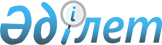 Солтүстік Қазақстан облысының кейбір білім беру және спорт объектілеріне атау беру туралыҚазақстан Республикасы Үкіметінің 2022 жылғы 6 сәуірдегі № 194 қаулысы.
      "Қазақстан Республикасының әкімшілік-аумақтық құрылысы туралы" 1993 жылғы 8 желтоқсандағы Қазақстан Республикасының Заңы 10-бабының 4-1) тармақшасына, "Қазақстан Республикасының аумағындағы әуежайларға, порттарға, теміржол вокзалдарына, теміржол стансаларына, метрополитен стансаларына, автовокзалдарға, автостансаларға, физикалық-географиялық және мемлекет меншігіндегі басқа да объектілерге атау беру, сондай-ақ оларды қайта атау, олардың атауларының транскрипциясын нақтылау мен өзгерту және мемлекеттік заңды тұлғаларға, мемлекет қатысатын заңды тұлғаларға жеке адамдардың есімін беру қағидаларын бекіту туралы" Қазақстан Республикасы Үкіметінің 1996 жылғы 5 наурыздағы № 281 қаулысына сәйкес Қазақстан Республикасының Үкіметі ҚАУЛЫ ЕТЕДІ:
      1. Солтүстік Қазақстан облысының мынадай білім беру және спорт объектілеріне:
      1) "Солтүстік Қазақстан облысы әкімдігінің білім басқармасы" коммуналдық мемлекеттік мекемесінің "Петропавл қаласының білім бөлімі" коммуналдық мемлекеттік мекемесі "№ 25 жалпы білім беретін орта мектеп" коммуналдық мемлекеттік мекемесіне – Әлихан Бөкейханның есімі;
      2) "Солтүстік Қазақстан облысы әкімдігінің білім басқармасы" коммуналдық мемлекеттік мекемесінің "Петропавл қаласының білім бөлімі" коммуналдық мемлекеттік мекемесі "№ 2 орта мектеп" коммуналдық мемлекеттік мекемесіне – Смағұл Сәдуақасұлының есімі;
      3) "Солтүстік Қазақстан облысы әкімдігінің білім басқармасы" коммуналдық мемлекеттік мекемесінің "Петропавл қаласының білім бөлімі" коммуналдық мемлекеттік мекемесі "№ 9 орта мектеп" коммуналдық мемлекеттік мекемесіне – Ахмет Байтұрсынұлының есімі;
      4) "Солтүстік Қазақстан облысы әкімдігінің дене шынықтыру және спорт басқармасы" коммуналдық мемлекеттік мекемесінің "Ұлттық спорт түрлерінен облыстық балалар мен жасөспірімдер спорт мектебі" коммуналдық мемлекеттік мекемесіне Қажымұқанның есімі берілсін.
      2. Осы қаулы алғашқы ресми жарияланған күнiнен бастап қолданысқа енгiзiледi.
					© 2012. Қазақстан Республикасы Әділет министрлігінің «Қазақстан Республикасының Заңнама және құқықтық ақпарат институты» ШЖҚ РМК
				
      Қазақстан РеспубликасыныңПремьер-Министрі

Ә. Смайылов
